Escribimos en parejaPASAPALABRA                    Buscamos el vocabulario sobre el tema dado en el diccionario  y escribimos las definiciones.Pasapalabra: 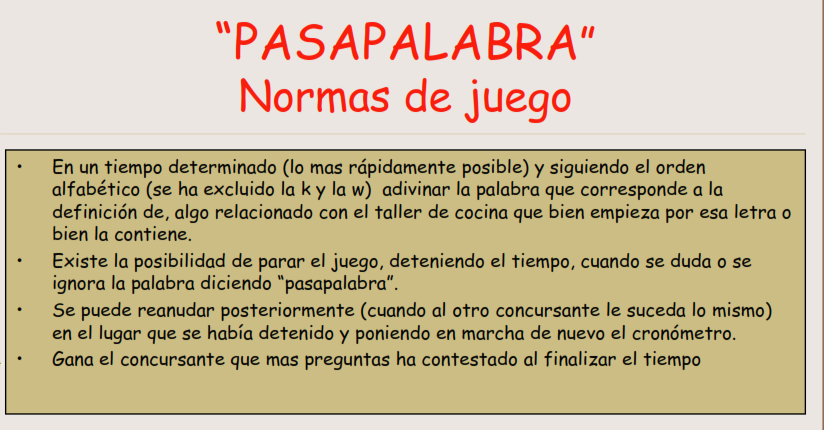 Elaborar un juego similar al de “pasapalabra” adaptado al vocabulario  del tema: PREHISTORIA.EDAD ANTIGUA. EDAD MEDIA. EDAD MODERNA1.	Elegir palabras que empiecen o contengan cada una de las letras del abecedario (a excepción de la w y la k) relacionadas con el tema que se plantee2.	A partir del  diccionario o de definiciones más coloquiales “inventadas”, elegir una definición para cada palabra.“PASAPALABRA” TALLER DE COCINACuestionario 1                                                Solucionario                                                    A: arroz                                          B: bueyCuestionario 1                                               Definición• Con la “a”: cereal con forma de “granos” normalmente blancos o amarillos que sirve para hacer paella• Con la “b”: animal del que se extrae el chuletón